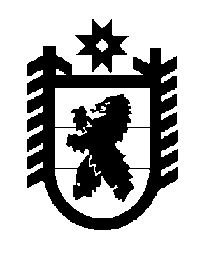 Российская Федерация Республика Карелия    ПРАВИТЕЛЬСТВО РЕСПУБЛИКИ КАРЕЛИЯПОСТАНОВЛЕНИЕ                                 от  23 июля 2014 года № 235-Пг. Петрозаводск О внесении изменений в постановление Правительства Республики Карелия от 21 марта 2012 года № 88-ППравительство Республики Карелия п о с т а н о в л я е т:1. Внести прилагаемые изменения в региональную адресную программу «Проведение капитального ремонта многоквартирных домов, расположенных на территории Республики Карелия, на 2012 год», утвержденную постановлением Правительства Республики Карелия от            21 марта 2012 года № 88-П (Собрание законодательства Республики Карелия, 2012, № 3, ст. 460; 2013, № 1, ст. 88).2.  Министерству строительства, жилищно-коммунального хозяйства и энергетики Республики Карелия обеспечить контроль за возвратом в бюджет Республики Карелия  администрациями Петрозаводского городского округа, Питкярантского городского поселения, Боровского сельского поселения, Сегежского городского поселения целевых бюджетных средств, выделенных на реализацию мероприятий Программы.           Глава Республики  Карелия                                                            А.П. ХудилайненПриложение к постановлению Правительства Республики Карелияот 23 июля 2014 года № 235-ПИЗМЕНЕНИЯ, которые вносятся в региональную адресную программу «Проведение капитального ремонта многоквартирных домов, расположенных на территории Республики Карелия, на 2012 год»Графу вторую строки «Объем и источники финансирования Программы» в паспорте Программы изложить в следующей редакции:	«- суммарный объем финансирования Программы на 2012 год составляет 151 577 322 рубля 85 копеек, из них:	средства Фонда содействия реформированию жилищно-коммунального хозяйства (далее – Фонд) – 108 425 403 рубля 55 копеек;	средства бюджета Республики Карелия  – 16 579 557 рублей                      00 копеек;	средства бюджетов муниципальных образований –                                  16 579 557 рублей 00 копеек;	средства собственников помещений – 9 992 805 рублей 30 копеек».Приложения № 1, 2, 3 к Программе изложить в следующей редакции: